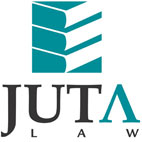 JUTA'S WEEKLY STATUTES BULLETIN(Bulletin 34 of 2018 based on Gazettes received during the week 17 to 24 August 2018)JUTA'S WEEKLY E-MAIL SERVICEISSN 1022 - 6397PROCLAMATIONS AND NOTICESCUSTOMS AND EXCISE ACT 91 OF 1964Schedule 1 amended (GN R896 in GG 41863 of 24 August 2018) (p4)PLANT BREEDERS' RIGHTS ACT 15 OF 1976Receipt of applications for plant breeders' rights published 
(GN 867 in GG 41854 of 24 August 2018) (p15)COMPENSATION FOR OCCUPATIONAL INJURIES AND DISEASES ACT 130 OF 1993Definitions of 'Active Employer' and 'Inactive Employer' published 
(GN 894 in GG 41861 of 23 August 2018) (p4)LABOUR RELATIONS ACT 66 OF 1995Essential Services Committee: Notice of investigation as to whether certain services rendered by private health and welfare centres for the public sector are essential published for comment and variation/cancellation of the designation of the generation, transmission and distribution of power as an essential service published in GN R1216 in GG 18276 of 12 September 1997 published (GenN 496 in GG 41854 of 24 August 2018) (p509)MARKETING OF AGRICULTURAL PRODUCTS ACT 47 OF 1996Amendment of statutory measures for maize products and wheaten products published (GN R886 in GG 41855 of 24 August 2018) (p11)FILMS AND PUBLICATIONS ACT 65 OF 1996Draft Revised Classification Guidelines published for comment 
(GN R887 in GG 41855 of 24 August 2018) (p13)SKILLS DEVELOPMENT ACT 97 OF 1998Proposed new landscape of Sector Education and Training Authorities post 31 March 2020 published for comment (GN 890 in GG 41856 of 22 August 2018) (p4)NATIONAL HERITAGE RESOURCES ACT 25 OF 1999Draft Regulations on the Restitution of Heritage Objects published for comment 
(GN 868 in GG 41854 of 24 August 2018) (p23)Draft list of types of heritage objects that are protected and may not be exported without a permit from the South African Heritage Resources Agency (SAHRA) published for comment (GN 869 in GG 41854 of 24 August 2018) (p30)NATIONAL STUDENT FINANCIAL AID SCHEME ACT 56 OF 1999Appointment of administrator for the National Student Financial Aid Scheme and terms of reference for the administration published (GN 866 in GG 41851 of 21 August 2018) (p4)PROMOTION OF ACCESS TO INFORMATION ACT 2 OF 2000Description submitted in terms of s. 15 (1) by the Department of Public Service and Administration published (GenN 495 in GG 41854 of 24 August 2018) (p505)DIPLOMATIC IMMUNITIES AND PRIVILEGES ACT 37 OF 2001Recognition of immunities and privileges of the ITU Telecom World 2018 published 
(GN 871 in GG 41854 of 24 August 2018) (p37)ELECTRONIC COMMUNICATIONS ACT 36 OF 2005Independent Communications Authority of South Africa (ICASA): Draft Radio Frequency Migration Plan 2018 published for comment 
(GenN 494 in GG 41854 of 24 August 2018) (p305)Errata to the Draft Call Termination Amendment Regulations, 2018 published in GenN 489 in GG 41845 of 16 August 2018 published (GN 891 in GG 41857 of 22 August 2018 (p4) and GN 892 in GG 41859 of 23 August 2018 (p4))CONTINUING EDUCATION AND TRAINING ACT 16 OF 2006Notice relating to the establishment of the Limpopo Community Education and Training College published in GN 213 in GG 38570 of 16 March 2015 amended 
(GN 895 in GG 41862 of 24 August 2018) (p4)CIVIL AVIATION ACT 13 OF 2009Notice of intention to amend the Civil Aviation Regulations, 2011 published for comment (GN R893 in GG 41860 of 23 August 2018) (p4)LEGAL METROLOGY ACT 9 OF 2014Legal Metrology Regulations, 2017 published and Trade Metrology Regulations published in GN R2362 in GG 5806 of 18 November 1977 repealed 
(GN 877 in GG 41854 of 24 August 2018) (p62)FINANCIAL MARKETS ACT 19 OF 2012Financial Sector Conduct Authority: Notice of publication for comment of proposed amendments to the STRATE Rules published (BN 96 in GG 41854 of 24 August 2018) (p518)BILLSNational Gambling Amendment Bill, 2018 [B27-2018]Money Bills Amendment Procedure and Related Matters Amendment Bill, 2018 [B28-2018]Draft Financial Matters Amendment Bill, 2018 and explanatory summary published for comment (GenN 501 in GG 41864 of 24 August 2018) (p4)PROVINCIAL LEGISLATIONGAUTENGGauteng Rationalisation of Local Government Affairs Act 10 of 1998; National Environmental Management Act 107 of 1998; Local Government: Municipal Systems Act 32 of 2000 and National Environmental Management: Air Quality Act 39 of 2004: Notice for request of public comment on the Draft Air Pollution Control By-laws and the Draft Air Quality Management Plan published (LAN 1372 in PG 230 of 17 August 2018) (p3)Constitution of the Republic of South Africa, 1996; Gauteng Rationalisation of Local Government Affairs Act 10 of 1998 and Local Government: Municipal Systems Act 32 of 2000: City of Tshwane Metropolitan Municipality: Health By-laws for Childcare Services published and Kungwini Crèches, Preschool, Institutions and Nursery Schools By-laws of 11 June 2007 and Health By-laws for Childcare Services of 16 June 2010 repealed 
(LAN 1397 in PG 236 of 22 August 2018) (p174)Gauteng Rationalisation of Local Government Affairs Act 10 of 1998 and Local Government: Municipal Systems Act 32 of 2000: City of Ekurhuleni Metropolitan Municipality: Notice of intention to amend the Draft amended Council Standing Orders By-law published 
(LAN 1398 in PG 236 of 22 August 2018) (p193)Local Government: Municipal Systems Act 32 of 2000; Local Government: Municipal Finance Management Act 56 of 2003 and Local Government: Municipal Property Rates Act 6 of 2004: Rand West City Local Municipality: Rates levies for the 2018/2019 financial year 1 July 2018 to 30 June 2019 and Amendment of tariffs of charges: Cemeteries, Electricity tariffs, Refuse removal, Hiring of sporting facilities, Sundry and sanitation services and Water supply tariffs published with effect from 1 July 2018 (LAN 1411 in PG 239 of 23 August 2018) (p3)KWAZULU-NATALLocal Government: Municipal Property Rates Act 6 of 2004: Inkosi Langalibalele Local Municipality: Municipal Property Rates By-law and Resolution levying property rates for the financial year 1 July 2018 to 30 June 2019 published with effect from 1 July 2018 
(MN 95 in PG 1988 of 23 August 2018) (pp 149 & 152)Local Government: Municipal Property Rates Act 6 of 2004: Mkhambathini Local Municipality: Annual Budget 2018/2019 for the financial year 1 July 2018 to 30 June 2019 published with effect from 1 July 2018 (MN 96 in PG 1988 of 23 August 2018) (p154)Local Government: Municipal Property Rates Act 6 of 2004: Msinga Local Municipality: Resolution levying property rates for the financial year 1 July 2018 to 30 June 2019 published with effect from 1 July 2018 (MN 97 in PG 1988 of 23 August 2018) (p156)National Environmental Management: Protected Areas Act 57 of 2003: Declaration of Nature Reserves: Burman Bush; Giba Gorge; Marion Wood; New Germany; Paradise Valley; Pigeon Valley; Silverglen; Springside and Virginia Bush Nature Reserves published 
(MN 98 in PG 1988 of 23 August 2018) (p171)Local Government: Municipal Property Rates Act 6 of 2004: Mandeni Local Municipality: Promulgation of resolution levying property rates published with effect from 1 July 2018 
(MN 99 in PG 1988 of 23 August 2018) (p200)LIMPOPOLocal Government: Municipal Property Rates Act 6 of 2004: Makhuduthamaga Local Municipality: Resolution levying property rates for the financial year 1 July 2018 to 30 June 2019 published with effect from 1 July 2018 (LAN 115 in PG 2934 of 17 August 2018) (p3)Local Government: Municipal Property Rates Act 6 of 2004: Modimolle-Mookgophong Local Municipality: Property rates published (LAN 116 in PG 2935 of 24 August 2018) (p31)NORTHERN CAPEConstitution of the Republic of South Africa, 1996; Local Government: Municipal Systems Act 32 of 2000; and Local Government: Municipal Property Rates Act 6 of 2004: Kai !Garib Local Municipality: Municipal Property Rates By-law published with effect from 1 July 2018 
(GenN 104 in PG 2209 of 20 August 2018) (p13)Local Government: Municipal Property Rates Act 6 of 2004: Tsantsabane Local Municipality: Notice of approved tariffs for financial year 1 July 2018 to 30 June 2019 published with effect from 1 July 2018 (MN 29 in PG 2209 of 20 August 2018) (p16)NORTH WESTBusiness Licensing Bill, 2018 together with the memorandum on the objects of the Bill published for comment (PN 162 in PG 7927 of 20 August 2018) (p3)Local Government: Municipal Property Rates Act 6 of 2004: Kagisano-Molopo Local Municipality: Resolution levying property rates for the financial year 1 July 2018 to 30 June 2019 published with effect from 1 July 2018 (LAN 111 in PG 7929 of 21 August 2018) (p3)Local Government: Municipal Finance Management Act 56 of 2003: Consolidated statement on the performance of municipalities for the fourth quarter ending 30 June 2018 published 
(ON 3 in PG 7930 of 23 August 2018) (p3)WESTERN CAPEWestern Cape Liquor Act 4 of 2008: Western Cape Liquor Regulations, 2011: Draft Amendment, 2018 published for comment (PN 105 in PG 7970 of 17 August 2018) (p2)Draft Western Cape Laws Repeal Act, 2018 together with the memorandum on the objects of the Bill published for comment (PN 106 in PG 7971 of 17 August 2018) (p2)This information is also available on the daily legalbrief at www.legalbrief.co.za